Протокол Творческих заданий поступающих  в первый класс на дополнительную предпрофессиональную общеобразовательную программу в области изобразительного искусства «Живопись»                                                                от 29  мая 2017 года Приемная комиссия в составе: Драгунова Татьяна Николаевна,Щулина Елена Владимировна,Ануфриева Ксения Васильевна,Галаюда Светлана Юрьевна, председатель Якушева И.В. Председатель комиссии: _____________________   Якушева И.В.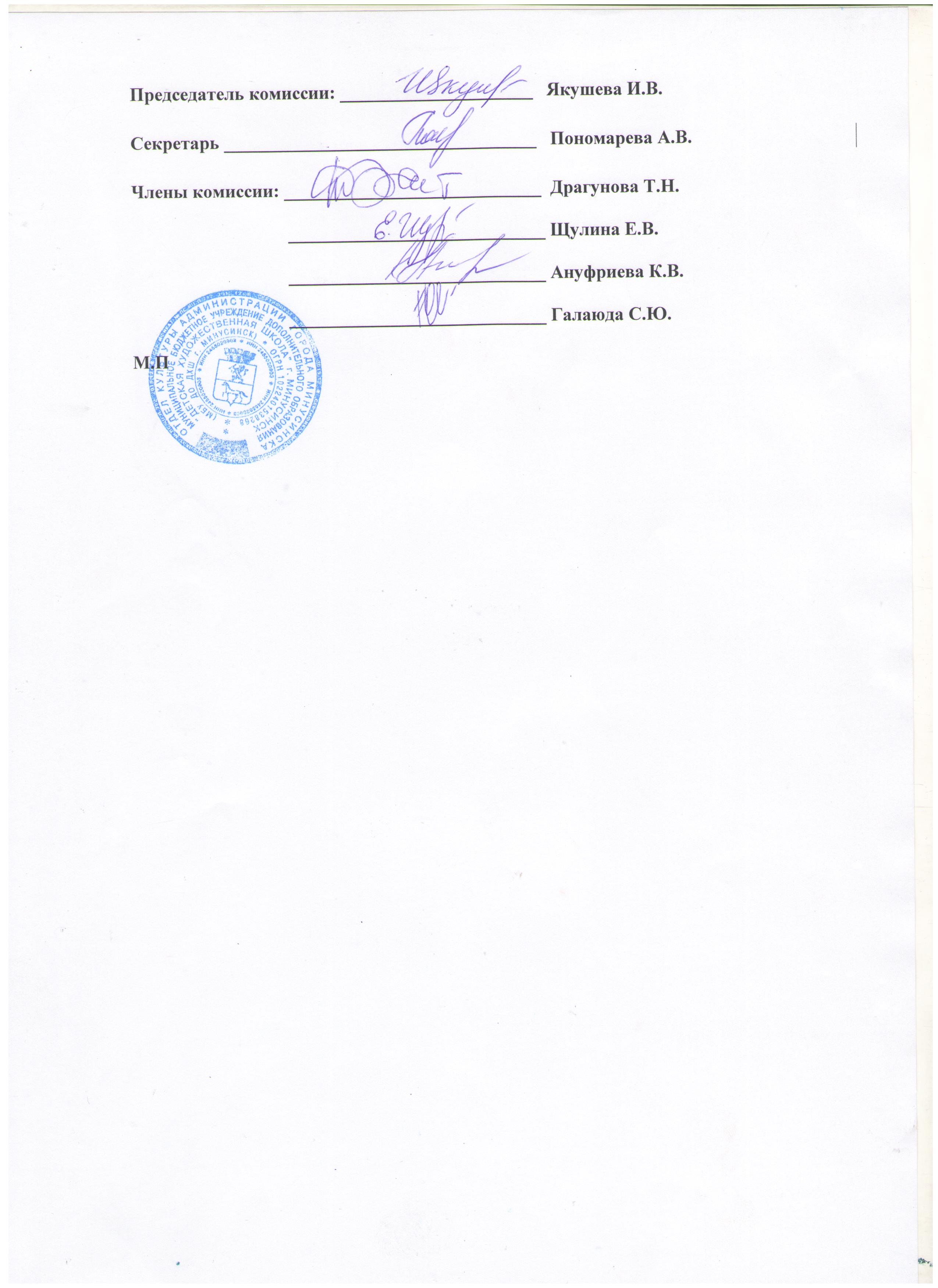 №Список поступающихОценкаОценкаОбщий баллзачислен№Список поступающихкомпозицияживописьОбщий баллзачислен1Банчукова Алина549зачислен2Быкова Вика459зачислен3Валитов Максим448зачислен4Вахрушев Никита5510зачислен5Вышар Мария459зачислен6Герасимова Вероника5510зачислен7Головина Екатерина5510зачислен8Дворецкая Елена5510зачислен9Догадкина Анастасия5510зачислен10Донских Александра459зачислен11Донченко Дарья5510зачислен12Дудникова Илана459зачислен13Ельчанинова Настя437не зачислен14Ерашова Анастасия5510зачислен15Жданова Алиса448зачислен16Заикина Алина5510зачислен17Зайцева Мария459зачислен18Заморозова Дарья5510зачислен19Иванова Кристина459зачислен20Кирильцева Наталья459зачислен21Козикова Александра459зачислен22Кокурова Кристина5510зачислен23Колодяжная Алина459зачислен24Комлева Екатерина459зачислен25Коробейникова Диана459зачислен26Костривцев Артур459зачислен27Курчатова Виктория459зачислен28Кремень Анна5510зачислен29Ксензик Дарья5510зачислен30Кудрина Дарья549зачислен31Кулебакина Кристина459зачислен32Куценко Егор437не зачислен33Ласточкина Олеся549зачислен34Лепешкин Всеволод437не зачислен35Логачева Алина5510зачислен36Лыткина Татьяна347не зачислен37Мельников Степан459 зачислен38Мельчугова Карина5510зачислен39Михайлова Диана5510зачислен40Молина Софья5510зачислен41Полежаева Софья5510зачислен42Перминова Дарья347не зачислен43Ратахина Варвара5510зачислен44Семенова Дарья347не зачислен45Соловых Анна549зачислен46Станиславчик Анна5510зачислен47Станковцев Семён448зачислен48Сычева Есения448зачислен49Теппо Лия459зачислен50Терскова Полина549зачислен51Тяжких Наталья5510зачислен52Узжина Екатерина5510зачислен53Филатова Алена549зачислен54Фролова Анна448зачислен55Фролова Ольга347не зачислен56Худжимиярова Марина549зачислен57Цветкова Марина459зачислен58Шватченко Олеся347не зачислен59Щеглов Дмитрий347не зачислен60Эмануилову Екатерину459зачислен61Юлина Дарья347не зачислен